Aziz 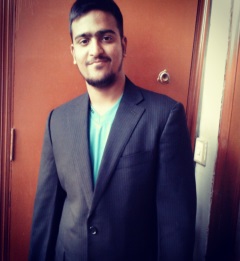 Aziz.335222@2freemail.com Objective: To be part of a corporate culture that prefers broad opportunities of career growth. And towards utilizing the academic knowledge and day to day workplace learning in improving the job performance and become the prolific asset of the organization.Experience:Medisel KarachiWorked as an Chief Accountant 2 Years till PresentPizza hut Worked as an CSR1 yearFood axis Worked as an Order Booker 1.5 YearsHatimi stationaryWorked as an Salesman1 YearAcademic Information:GraduationBBA from IBT (Biztek)IntermediateGov. Degree Boys College 7DMatriculation The Educators High School  Professional Skills:Effective presentation skills.Intrapersonal and interpersonal skills.Team Work and Leadership.Good communication skills Marketing skillsPersonal Detail:Date of Birth		: 22-06-1995Blood Group		: O+Languages		: English, Urdu, Guajarati